Laura Quine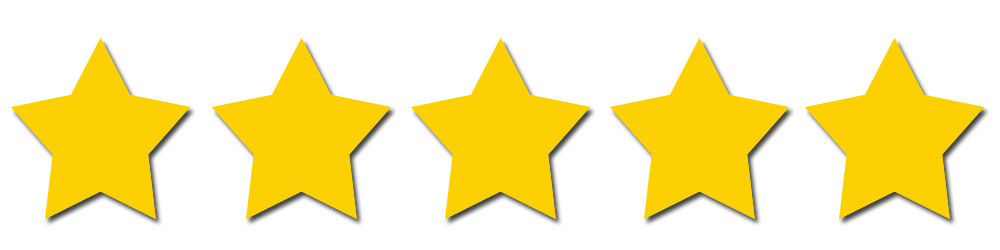 We are very happy with the care that Miss Rima and the ladies of Chatham School House have provided to our one year old daughter, Livi. The daycare has the intimate feel of a home daycare in a larger setting. The caregiver to child ratios ...MoreWe are very happy with the care that Miss Rima and the ladies of Chatham School House have provided to our one year old daughter, Livi. The daycare has the intimate feel of a home daycare in a larger setting. The caregiver to child ratios are small and we always felt Livi received the attention and care she needed. Rima also provides gentle suggestions that I appreciated as a first time (clueless!) mom. Thank you Chatham School House!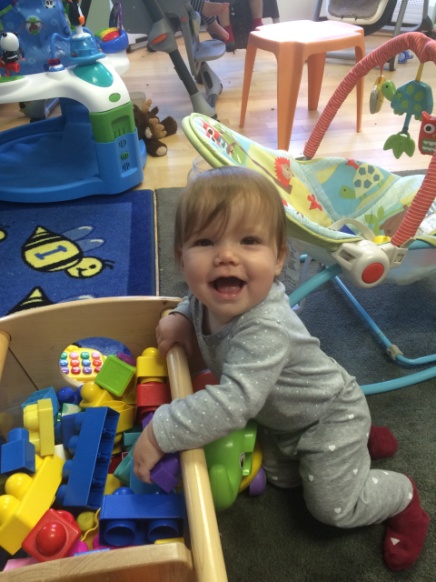 1Helpful?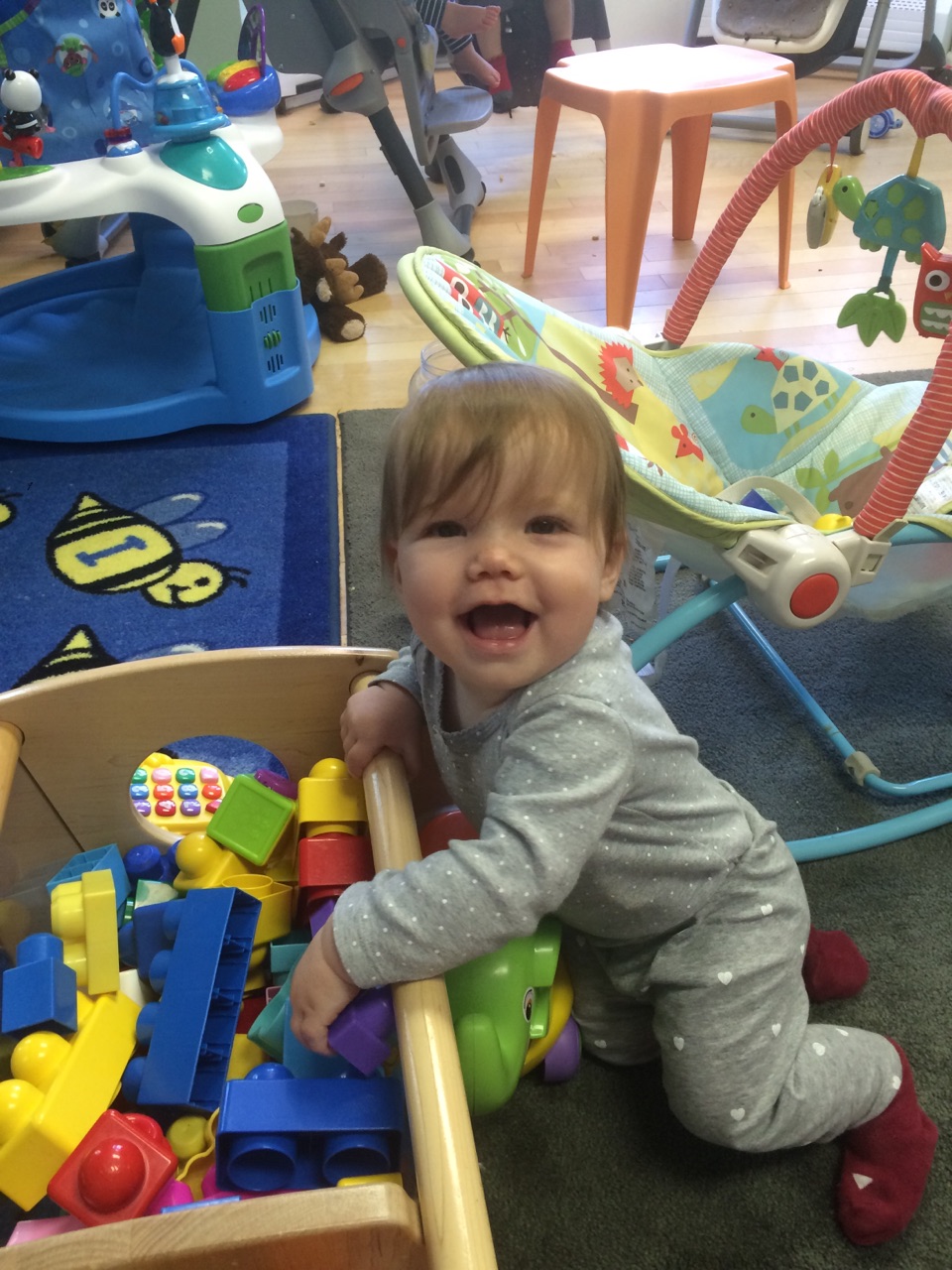 Thanks for your feedback!There is a problem. Please try again.